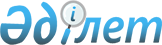 О переименовании улицы в селе Буркитты Киргизского сельского округа Каркаралинского районаРешение акима Киргизского сельского округа Каркаралинского района Карагандинской области от 29 июня 2023 года № 3. Зарегистрировано в Департаменте юстиции Карагандинской области 30 июня 2023 года № 6463-09
      В соответствии с подпунктом 4) статьи 14 Закона Республики Казахстан "Об административно-территориальном устройстве Республики Казахстан", Законом Республики Казахстан "О местном государственном управлении и самоуправлении в Республике Казахстан", на основании заключения областной ономастической комиссии при акимате Карагандинской области от 19 октября 2022 года, с учетом мнения жителей села Буркитты, РЕШИЛ:
      1. Переименовать улицу Пионер на улицу Қазыбек би в селе Буркитты Киргизского сельского округа Каркаралинского района.
      2. Настоящее решение вводится в действие по истечении десяти календарных дней после дня его первого официального опубликования.
					© 2012. РГП на ПХВ «Институт законодательства и правовой информации Республики Казахстан» Министерства юстиции Республики Казахстан
				
      Аким Киргизского сельского округа

Т. Жумагулов
